アトリエＳｕｂａｒｕ作家応援企画　【シェアアトリエＳｕｂａｒｕ】　第一期ギャラリー・ショップ・教室・イベントetc.  を運営するアトリエＳｕｂａｒｕのシェアアトリエ企画２Ｆ奥の広々としたスペースで、創作活動をしませんか？　のどかな街に､ あなたの『Ｍｙアトリエ』アトリエＳｕｂａｒｕならではの、作家応援特典もございます。見取り図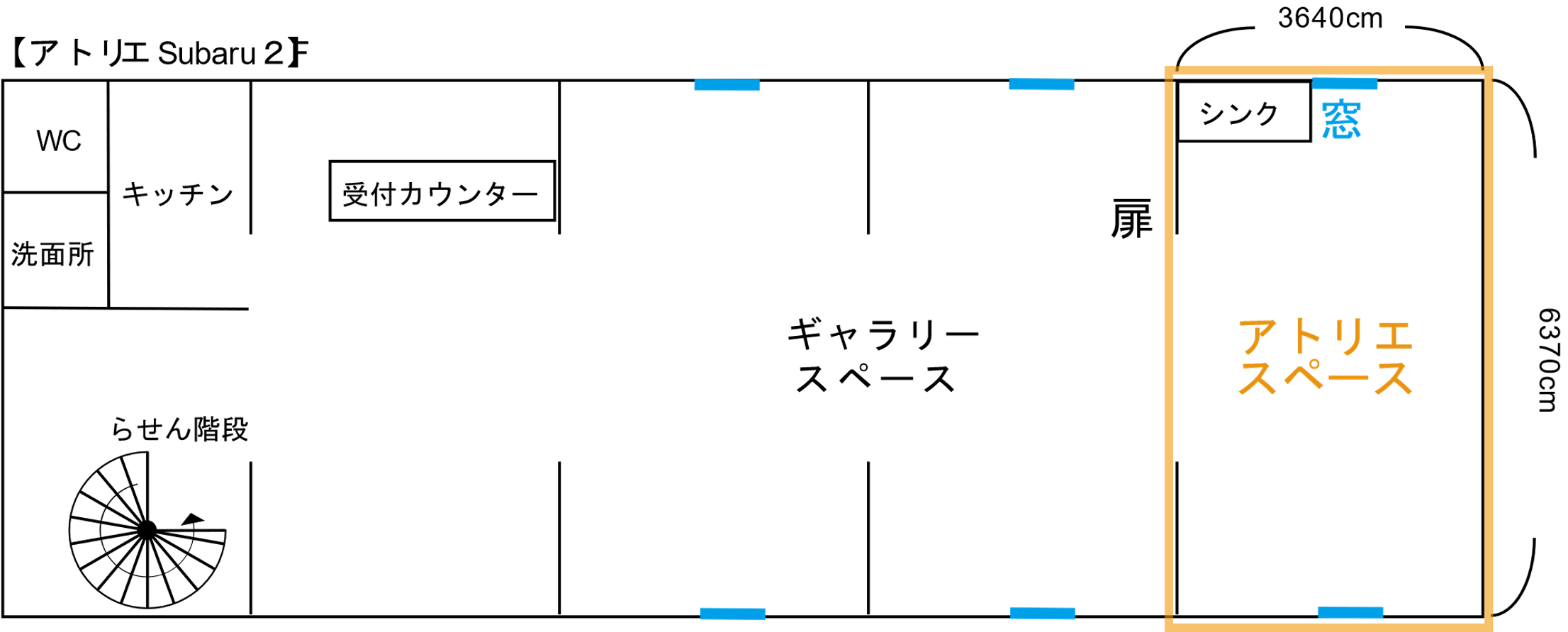 応募　…定員３名を満たす迄、随時募集します。【第一期2020年４月～】　　　　スペースの割り当ては契約者希望順となります。事前内覧は、３月以降随時可能（必ず前日までにご連絡ください）　　　　契約後、開始月から３カ月の期間貸しとなります。　　　　搬入は、開始月から。搬出は最終月の末日までに行ってください。　　　　以後更新を希望するしないを問わず、搬出の１カ月前までに必ずその旨をスタッフに報告してください。　　　　　例：開始月４月１日搬入開始➡６月末日までに搬出完了メール審査（a.subaru.jp@gmail.com）　　　　○件名に、「シェアアトリエ企画」を記載　　　　○本文に、Wordソフトで添付氏名/住所/連絡先/年齢/性別/制作ジャンル・活動経歴含むプロフィール（１００字以上）　　　　　・制作の内容及びコンセプト（１００字程度）　　　　　・シェアアトリエ利用の目的（１００字以上）　　　　○普段の制作作品画像３～５枚面接審査（アトリエSubaru内）　　　　メール審査後、スタッフとの面接があります。※大変恐縮ではございますが、制作内容によっては（騒音や、粉塵など著しく施設を傷つける可能性のある内容）アトリエSubaruおよびシェア・アトリエの利用者様のご迷惑になる事を配慮し、ご利用をご遠慮願います。アトリエ開放日時１０：００～１８：３０（月・金・土　２１：００迄）　　　アトリエSubaruの営業日時に準じての開放となります。　　　時間内であれば、いつでも、何度でもご利用いただけます。　　　予め申請していただいた場合２１：００迄のご利用が可能です。　　　　休業日、定休日である火曜日の開放や宿泊はできません。　　　　※アトリエSubaruの運営上やむを得ずスケジュールの変更をお願いする場合がございます。料　金　…使用料45,000円+共益費5,000円　（３カ月分）　　　　契約/更新日に徴収いたします。　　　　（初回３カ月でご契約以降、使用料15,000円+共益費2,000円で１カ月単位の更新が可能となります）　　　　作家様都合による減額、返金は致しかねますのでご了承ください。施　設　…約1,8×3.2ｍ（1名分）　　　　　シンク前は共同スペースとなります。　　　　　アトリエブース横に資材置き場がございます。設　備  …シンク・机・椅子・トイレ・キッチン他水回り・自転車（計２台）　　　　冷蔵庫・冷暖房・電動工具類・鍵付きロッカー・Ｗｉｆｉ・冷蔵庫・冷暖房その他プリンターや、消耗品の利用は別途使用料が発生いたします。　　　　※建物裏に喫煙所有、駐輪所有、作家様用駐車スペースはありません。得　典　…各作家１回・ギャラリースバルでの個展開催無料（展示販売の場合　売り上げ－４０％）　契約/更新日から１年間有効　　　　・ガーメント（インクジェット）プリンターでの、作品印刷無料　　　　　　作品データを、エコバッグに印刷させていただきます。注意点　・未成年者（20歳未満）の方はご利用できません。・アトリエブースは、関係者以外の立ち入りを制限しますが、ブースを仕切る扉は施錠が出来ません。　見学者がいらっしゃる可能性がありますので、イベント・ギャラリー時を除き扉は開放してください。・貴重品等は作家様ご自身での管理をお願いいたします。鍵付きロッカーをご活用ください。　・ご自身の道具、持ち物には目印もしくは名前を必ず書いてください。　・アトリエSubaruの施設内器物破損・破壊などは不慮の場合を除いて全額ご負担いただきます。　・万一作家様同士やお客様、近隣の方とのトラブルが発生した場合、必ずスタッフにご報告ください。　・施設外でのトラブルは一切責任を負いかねますので、予めご了承ください。　・イベント等で２Ｆブースを全てを使用する可能性がございます。（年に数回程度）　　その場合アトリエスペース横の資材置き場に、用具等を移動していただく場合がございます。　・アトリエへの出入りは、建物裏の階段をお使いいただきます。　・ギャラリー開放時やイベント時は、アトリエ使用中の音楽等の音漏れにご注意ください。　・危険・迷惑となる行為（火器、音楽、強い匂いのする物の取り扱い等）に関しては細心の注意が必要です。　・館内禁煙（外の喫煙所をご利用ください）　　　　　　　　　　　　　　　※規約に反した場合や、アトリエSubaruの運営上の理念・モラルに反すると判断しうる行為をされた場合は、直ちに契約を中断いたします。　　　　　　　　　　　　　　　　　　　　　2020年３月　スタッフ一同